DE CIÊNCIAS DA VIDACASO  DE NEGÓCIOS  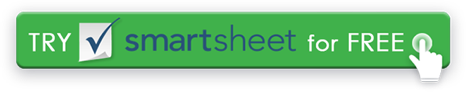 MODELO[TÍTULO] CASO DE NEGÓCIOSNOME DA EMPRESAEndereço de ruaCidade, Estado e CEPwebaddress.comVersão 0.0.000/00/0000RESUMOVISÃO GERALFUNDOPRINCIPAIS BENEFÍCIOSESCOPO DO PROJETOINVESTIMENTO E PAGAMENTOIMPLEMENTAÇÃO PROPOSTAFORÇA DE TRABALHO E TREINAMENTORECOMENDAÇÃOTERMOS-CHAVEAUTORIZAÇÃODescreva formalmente o propósito do documento e a natureza de sua organização. Inclua uma sentença reconhecendo que os interessados aprovam o caso de negócios para envio.ASSINATURASHISTÓRICO DE VERSÕESHISTÓRICO DE VERSÕESHISTÓRICO DE VERSÕESHISTÓRICO DE VERSÕESHISTÓRICO DE VERSÕESVERSÃOAPROVADO PORDATA DA REVISÃODESCRIÇÃO DA ALTERAÇÃOAUTORPREPARADO PORTÍTULODATAAPROVADO PORTÍTULODATADETALHES PRINCIPAISDETALHES PRINCIPAISDETALHES PRINCIPAISDETALHES PRINCIPAISDETALHES PRINCIPAISDETALHES PRINCIPAISNOME DO PROJETONOME DO PROJETONOME DO PROJETONOME DO PROJETODATA DE APROVAÇÃODATA DA IMPLEMENTAÇÃODIVISÃODIVISÃODIVISÃODIVISÃODIVISÃODIVISÃOLIDERANÇA DO PROJETOLIDERANÇA DO PROJETOLIDERANÇA DO PROJETOINFORMAÇÕES DE CONTATOINFORMAÇÕES DE CONTATOINFORMAÇÕES DE CONTATOPATROCINADOR EXECUTIVOPATROCINADOR EXECUTIVOPATROCINADOR EXECUTIVOINFORMAÇÕES DE CONTATOINFORMAÇÕES DE CONTATOINFORMAÇÕES DE CONTATOCOORDENADOR DE PROJETOSCOORDENADOR DE PROJETOSCOORDENADOR DE PROJETOSINFORMAÇÕES DE CONTATOINFORMAÇÕES DE CONTATOINFORMAÇÕES DE CONTATORESUMO DA PROPOSTAIMPACTO DA FORÇA DE TRABALHOIMPACTO ESTRATÉGICOBENEFÍCIOS DA PROPOSTARESUMO FINANCEIRORESUMO FINANCEIRORESUMO FINANCEIRORESUMO FINANCEIRORESUMO FINANCEIRORESUMO FINANCEIROVOLUME DO CASO ( # )VOLUME DO CASO ( # )LOS PER CASE (dias)LOS PER CASE (dias)CUSTO POR CASO (R$)CUSTO POR CASO (R$)CUSTO POR DIACUSTO POR DIACUSTO TOTALCUSTO TOTALEVASÃO TOTAL DE CUSTOSEVASÃO TOTAL DE CUSTOSEVASÃO DE CUSTOS POR CASOEVASÃO DE CUSTOS POR CASOINVESTIMENTO FIXOINVESTIMENTO FIXOCASOS DE EQUILÍBRIO #CASOS DE EQUILÍBRIO #BREAK-EVEN # ANOSBREAK-EVEN # ANOSTERMODEFINIÇÃOTÍTULO DE AUTORIDADE DE ASSINATURANOMEASSINATURADATATÍTULO DE AUTORIDADE DE ASSINATURANOMEASSINATURADATATÍTULO DE AUTORIDADE DE ASSINATURANOMEASSINATURADATADISCLAIMERTodos os artigos, modelos ou informações fornecidos pelo Smartsheet no site são apenas para referência. Embora nos esforcemos para manter as informações atualizadas e corretas, não fazemos representações ou garantias de qualquer tipo, expressas ou implícitos, sobre a completude, precisão, confiabilidade, adequação ou disponibilidade em relação ao site ou às informações, artigos, modelos ou gráficos relacionados contidos no site. Qualquer dependência que você deposita em tais informações está, portanto, estritamente em seu próprio risco.